Mon planificateur de session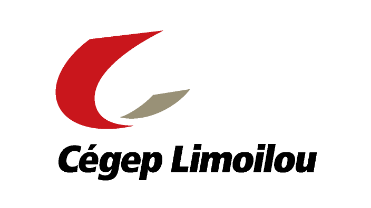 Entrez les informations relatives à chacun de vos cours, les tâches à prévoir à chacune des semaines et les dates importantes.Informations générales sur les coursInformations générales sur les coursInformations générales sur les coursInformations générales sur les coursInformations générales sur les coursInformations générales sur les coursInformations générales sur les coursInformations générales sur les coursTitre du coursJour(s) et heure(s) du cours
*les entrer du lundi au vendrediNom de l’enseignant(e)Plateforme ou local où a lieu le coursLien internet pour accéder au cours(Zoom, Teams, autre) Sites additionnels  (manuels numériques, autre) + nom d’utilisateur et mot de passePlateforme où je communique avec l’enseignant(e) (Léa, Teams, etc.)Plateforme où j’ai accès aux  documents en lien avec ce coursSemaine du : Semaine du : Semaine du : Semaine du :Semaine du :Semaine du :Semaine du :Semaine du :Semaine du :Semaine du :Semaine du :Semaine du :Semaine du :Semaine du :Semaine du :Semaine du :Semaine du :Semaine du :Semaine du :Semaine du :Semaine du :Semaine du :Semaine du :Semaine du :Semaine du :Semaine du :Semaine du :Semaine du :Semaine du :Période d’évaluation commune